St Catherine's movie fundraiser - Whina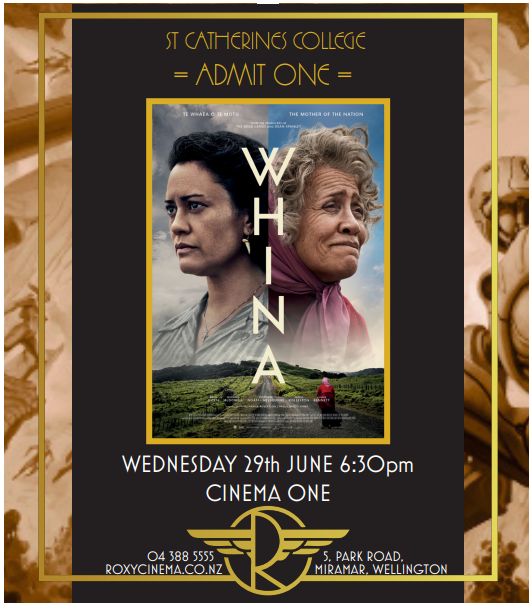 Nau mai haere mai ki tēnei kaupapa whakahirahira
Please come to this important event

The Roxy will be showing the movie ‘Whina’ which follows the life of Dame Whina Cooper who spent her life breaking boundaries, speaking for the rights of Māori, and fighting for the land. A must see Kiwi movie.

Tickets: $25 Adult and $20 Student plus booking fee. Book via https://www.trybooking.co.nz/KMR

All funds raised will support St Catherine's Kapa Haka group and student services.
DATEWednesday 29 June 2022 6:30 PM - 8:30 PM (UTC+12)LOCATIONRoxy Cinema, 5 Park St, Miramar	